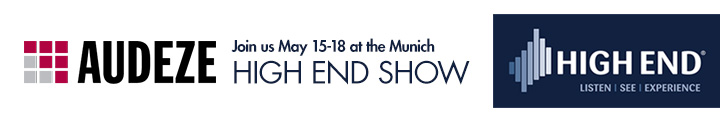 Audeze Exhibits at the Munich High End ShowFountain Valley CA | May 15th, 2014 | Audeze, maker of award-winning planar magnetic headphones, components and accessories, is pleased to exhibit at the High End Show in Munich with audioNEXT in Hall 4 L02 / M05, May 15th through the 18th. Audeze headphones can be auditioned on the following components: Meridian Director and Prime, Violectric, Auralic, Soloos, and a Cavalli Liquid Gold, all wired up with Nordost cables.  If you’re attending the High End Show come to Hall 4 L02 / M05 and say hello to the Audeze team!About AudezeAudeze LLC is a California-based high-end audio manufacturer delivering the most accurate sound reproduction available today. Audeze products are engineered with the latest innovations in materials science and technology matched with precision craftsmanship. Audeze’s commitment to research and development is reflected in every facet of our made-in-the-USA products. Learn more about Audeze at www.audeze.com.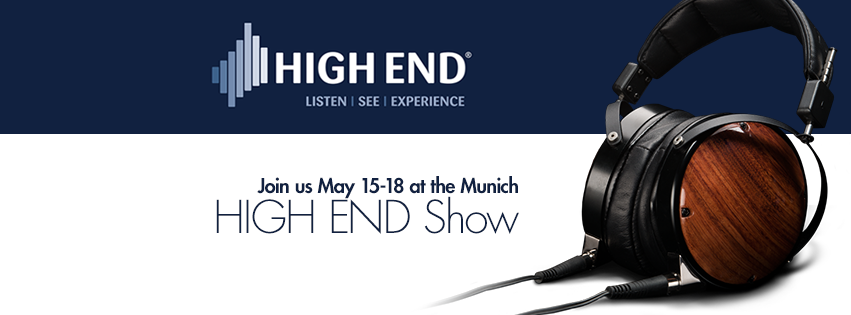 